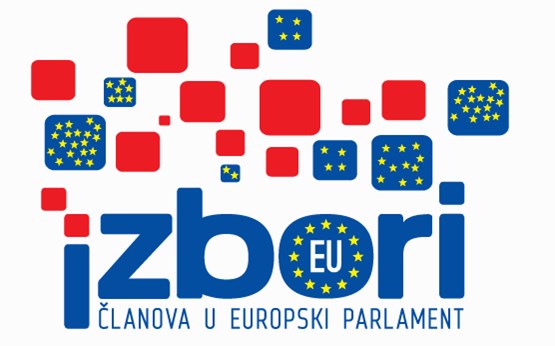 Imenovano Gradsko izborno povjerenstvo Grada Samobora za izbore članova u Europski parlamentŽupanijsko izborno povjerenstvo Zagrebačke Županije za predstojeće izbore članova u Europski parlament iz Republike Hrvatske koji će se održati u nedjelju 26. svibnja 2019. godine imenovalo je dana 01. veljače 2019. godine Gradsko izborno povjerenstvo Grada Samobora u sastavu:            1. Darko Župančić, predsjednik            2. Valentina Horvat, članica            3. Ivana Mašić, članica            1. Vjeran Blažeković, zamjenik predsjednika            2. Igor Rizmanovski, zamjenik članice            3. Tina Jakupak, zamjenica članice.Sjedište gradskog izbornog povjerenstva Grada Samobora je u Samoboru, Trg kralja Tomislava 5, soba 137, I. kat, brojevi telefona 3378-194, fax 3378-113, e- mail: gip.samobor@izbori.hr.